Собрание представителей сельского поселения Васильевкамуниципального района Безенчукский Самарской областитретьего созыва                                                           РЕШЕНИЕ                  ПРОЕКТ                                      от  __________ года 						       	№______	О внесении изменения в Порядок организации и проведения публичных слушаний в сельском поселении Васильевка муниципального района Безенчукский Самарской области, утвержденный решением Собрания представителей сельского поселения Васильевка от  19.02.2010  №140  (в редакции решения Собрания представителей поселения от 30.09.2013 г. № 83/25)                                                           В соответствии со ст. 28  Федерального закона от 06.10.2003 № 131-ФЗ «Об общих принципах организации местного самоуправления в РФ», Уставом сельского поселении Васильевка  муниципального района Безенчукский, Собрание представителей сельского поселении Васильевка  муниципального района БезенчукскийРЕШИЛО:      1. Удовлетворить протест прокурора Безенчукского района от 24.01.2018 г. № 07-16-121/18.             2.  Внести в Порядок организации и проведения публичных слушаний в сельском поселении Васильевка  муниципального района Безенчукский Самарской области, утвержденный решением Собрания представителей сельского поселения Васильевка от  19.02.2010  №140  (в редакции решения Собрания представителей поселения от 30.09.2013 г. № 83/25) следующее изменение:    п. 1.4. раздела 1. « Общие положения» изложить в новой редакции:     «1.4. На публичные слушания должны выноситься:1) проект устава поселения, а также проект муниципального нормативного правового акта о внесении изменений и дополнений в данный устав, кроме случаев, когда в устав поселения вносятся изменения в форме точного воспроизведения положений Конституции Российской Федерации, федеральных законов, конституции (устава) или законов субъекта Российской Федерации в целях приведения данного устава в соответствие с этими нормативными правовыми актами;2) проект местного бюджета и отчет о его исполнении;3) проект стратегии социально-экономического развития поселения;4) вопросы о преобразовании поселения, за исключением случаев, если в соответствии со статьей 13 Федерального закона от 06.10.2003 № 131-ФЗ «Об общих принципах организации местного самоуправления в Российской Федерации»  для преобразования поселения требуется получение согласия населения поселения, выраженного путем голосования либо на сходах граждан.»2. Настоящее Решение вступает в силу со дня его официального опубликования.3. Опубликовать настоящее Решение в газете « Вестник сельского поселения Васильевка».Глава сельского поселения  Васильевкамуниципального района Безенчукский                                                       Т.А.БанноваПредседатель Собрания представителей сельского поселения  Васильевкамуниципального района Безенчукский                                                         Н.Е.Быкова  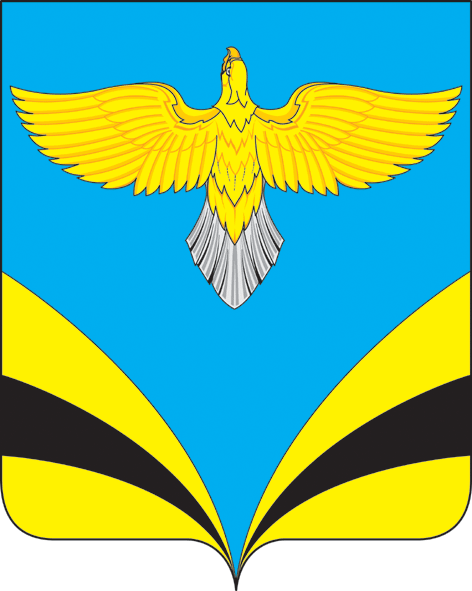 